Приложение 1Уважаемые авторы!Перед подготовкой научной статьи просим Вас ознакомиться со всеми пунктами рекомендаций, следование которым облегчит Вам прохождение входного контроля!К рукописи прилагаются следующие сопроводительные документы:1. сопроводительное письмо от организации, в которой выполнялась работа;2. экспертное заключение о возможности публикации статьи в открытой печати;для сотрудников КГЭУ+ выписка из протокола заседания кафедры.Электронная версия рукописи статьи с полным комплектом документов загружается в редакцию журнала «ИЗВУЗ. Проблемы энергетики» через https://www.energyret.ru, журнала «Вестник КГЭУ» на почту vkgeu@bk.ru.Статьи журнала «Энергетическое строительство» необходимо направлять на почту 307tspag@mail.ru Обращаем Ваше внимание что, при проверке статьи на Антиплагиат показатель оригинальности статьи должен составлять 70%.Статья должна содержать информацию о каждом авторе: фамилия, имя, отчество (полностью); полное наименование организации-место работы (учебы); должность, ученая степень; адрес электронной почты; указать, с кем из авторов (если авторов несколько) вести переписку или переговоры.Основные рекомендации:1. Объем статьи должен быть не менее 10-12 страниц, включая резюме и библиографический список.2. Название статьи должно полностью отражать ее содержание и новизну представленного исследования.3. Оформление резюме и абстрактаОно должно быть структурировано, а значит, в нем должны быть выделены разделы: АКТУАЛЬНОСТЬ, ЦЕЛЬ, МЕТОДЫ, РЕЗУЛЬТАТЫ, ВЫВОДЫ. Объем резюме 150-200 слов.(Образец оформления резюме):Резюме: АКТУАЛЬНОСТЬ (1 предложение). ЦЕЛЬ. Рассмотреть проблемы гибкости СЭС. Провести адаптацию метода backward/forward к особенностям исследования эффективности средств управления активной P и реактивной Q мощностями СЭС. Выполнить модификацию базового алгоритма реализации метода при использовании матрицы инциденций для формализации работы алгоритма. Разработать рабочую версию алгоритма расчета установившегося электрического режима СЭС с учетом установок распределенной генерации, включая ветроагрегаты и фотоэлектрические панели, накопители электроэнергии, устройства FACTS, статические характеристики нагрузки, устройства управления. Провести расчет установившегося режима на тестовой схеме с учетом различных средств управления активной P и реактивной Q мощностями. МЕТОДЫ. При решении поставленной задачи применялся метод расчета установившегося режима радиальной электрической сети backward/forward, реализованный средствами MatLab. РЕЗУЛЬТАТЫ. В статье описана актуальность темы, рассмотрены особенности влияния средств управления активной P и реактивной Q мощностями на установившиеся режимы электрической сети.  Произведен расчет установившегося режима на тестовой схеме, с учетом средств управления активной P и реактивной Q мощностями в одном узле нагрузки. В данной статье модифицирован алгоритм backward/forward, учитывающий различные средства управления активной P и реактивной Q мощностями и статические характеристики нагрузки. ЗАКЛЮЧЕНИЕ. Использование средств на основе FACTS дают возможность повышения уровня напряжения до 5 %. Расчеты показали, что использование накопителей электрической энергии позволяют осуществить более гибкое изменение напряжения и повысить режимную надежность энергосистемы. Источники распределенной генерации при изменении реактивной мощности Q дают меньший эффект, чем накопитель электрической энергии. Сходимость итерационного расчета с учетом средств, обеспечивающих гибкость, достигается меньшим количеством итераций. Рассмотренные средства управления активной P и реактивной Q мощностями обеспечивают повышение гибкости системы электроснабжения.Оформление AbstractМинимальный объем Abstract – 150-200 слов.Разделы Abstract cледующие: RELEVANCE, THE PURPOSE (Цель), METHODS (методы), RESULTS (результаты), CONCLUSION (обсуждение, Заключение).Структура статьи по IMRADСтатья должна быть структурирована по международному стандарту IMRAD и включать в себя: Введение (Introduction) и Литературный обзор (Literature Review), Материалы и методы (Materials and methods), Результаты (Results), Обсуждение (Discussions), Заключение или Выводы (Conclusions).Во введении статьи необходимо отразить цель исследования, научную и практическую значимость, а так же обозначить актуальность  исследования. Литературный обзор, приведенный во введении, должен формировать вывод об актуальности направления исследования. В качестве рассмотренных источников (рассмотреть 10-15 источников) можно использовать статьи из архива журналов «ИЗВУЗ. Проблемы энергетики» или «Вестник КГЭУ».После введения и лит.обзора следует раздел «Материалы и методы», в котором авторы описывают методы и применяемые материалы в данном исследовании, основные этапы проведения исследования.Далее следует раздел «Результаты», в котором авторы отражают полученные в ходе исследования результаты, выделяют  научное и практическое приращение. В разделе «Дискуссия» автор показывает личный вклад в научное и практическое приращение исследования по  сравнению с ранее опубликованными результатами авторов, которые упоминались во введении статьи.После раздела «Результаты» следуют разделы «Дискуссия», «Выводы» и «Заключение». В разделе «Заключение» необходимо отразить выводы по теоретическим положениям, к которым самостоятельно пришел автор, а также основные результаты  экспериментальной части с указанием полученных результатов, возможные направления будущих исследований автора. ФормулыФормулы набираются строго в MathType Equation (формулы должны быть набраны в MathType Equation 6.0 и выше). Большие формулы необходимо разбить на отдельные независимые фрагменты длиной не более 10 см. Нумерацию формул и знаки препинания следует ставить отдельно от формул обычным текстом. Нумеровать следует только те формулы и уравнения, на которые есть ссылка в изложении. Нумеруются формулы у правого края страницы арабскими цифрами в круглых скобках. Например, ниже приведена формула (1) и её нумерация:В формулах, а так же в их расшифровке буквы латинского алфавита (как и в основном тексте) набирают курсивом, буквы греческого и русского алфавитов – прямым шрифтом. Математические символы lim, lg, ln, arg, const, sin, cos, min, max и т.д. набирают прямым шрифтом. Символ не должен сливаться с надсимвольным элементом. Важно указать авторство упоминаемых формул по примеру ниже. По формуле [1] или разработанной автором(ми):                                                      		(1)Все химические элементы обозначаются и в таблице и вне ее не курсивом!ТаблицыВ таблицах должны использоваться краткие заголовки, а упоминаемые в них величины сопровождаться соответствующими единицами измерений. Таблицы являются частью текста и не должны создаваться как графические объекты (примером является таблица, приведенная ниже). Ширина таблицы не должна превышать 13 см, можно использовать «Автоподбор по ширине окна» (т.е., ширину страницы). Размер шрифта в заголовке и таблице – 9 пт. Одиночные таблицы, рисунки и т.п. не нумеруются.1 пробелТаблица 2Table 2Оценка эффективности инвестиций [1] или *Investment performance evaluation*Разработано автором* Made by the author*В конце названия таблицы или под таблицей необходимо указать авторство посредством обозначения ссылки на исходную литературу, либо обозначить, что данная таблица разработана автором.ИллюстрацииИллюстрации вставляются в текст по ходу изложения и могут быть расположены как на странице с ссылкой на объект, так и на следующей странице.Рисунки должны быть четкими и читаемыми. Рисунки допускаются только в виде группированного объекта, созданного в Microsoft Word (рис.1).Рисунки и диаграммы должны  быть в виде таблицы с рисунками, а подрисуночные подписи , а так же подписи под диаграммой, на двух языках. Все буквенные или цифровые обозначения, приведенные на рисунках, поясняются в основном тексте или подрисуночной подписи. Подпись к рисунку начинается со слова «Рис.» и номера по порядку, далее название, подпись располагается снизу, выравнивание: по центру, шрифт 9 пт, для ссылки по тексту статьи на рисунок 1 следует использовать сокращение (рис. 1). Например: на рис. 1 показана зависимость температуры воздуха в теплице от температуры отопительных приборов надпочвенного и бокового обогрева и температуры наружного воздуха.1 пробел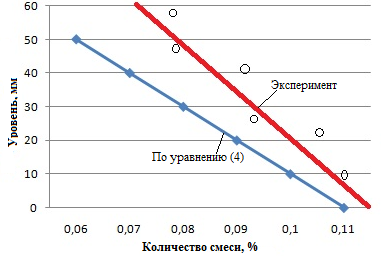 Рис. 1. Вариант оформления графика: расшифровка графиков может быть выполнена как на самом изображении, так и приведена в подрисуночной надписи.Подпись располагается снизу, выравнивание: по центру, шрифт 9 пт. Подписывать оси рекомендовано размером не менее 9 пт1 пробел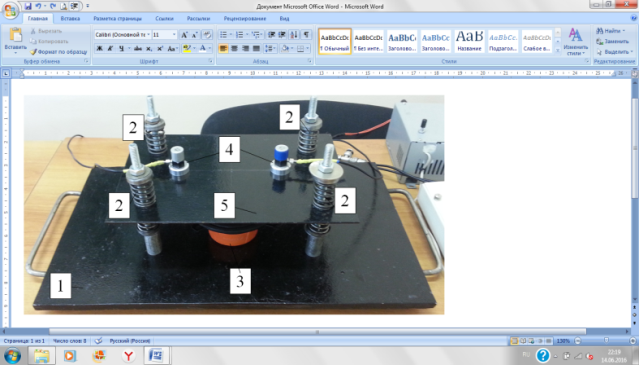 1 пробелПродолжение текста статьи.В конце названия рисунка необходимо указать авторство посредством обозначения ссылки на исходную литературу либо обозначить, что выполнено автором.Литература / References(Подробнее см образцы правила по составу и оформлению библиографии) https://www.energyret.ru/jour/about/submissions#authorGuidelinesРазмер шрифта – 10 пт. Качество приведенного списка использованной литературы является одним из признаков знакомства авторов рукописи с современным состоянием научной проблемы. Поэтому содержание пристатейного списка литературы анализируется при первичном поступлении рукописи статьи через электронную редакцию, а затем оценивается заместителем главного редактора и рецензентом.Редакция обращает внимание при подготовке рукописи на следующее:список литературы для научных статей должен содержать не менее 15 источников, для обзорных статей – не менее 50;количество источников литературы старше 5 лет не должно превышать 50%;количество ссылок на свои труды (самоцитирование) не должно превышать 20%;не менее  1/3 источников должны быть англоязычными;менее 30% источников должны быть на английском языке на зарубежные исследования последних 5 лет.Справочно:Под зарубежными понимаются источники-статьи, опубликованные в журналах Scopus или Web of Science, учредителями которых являются организации стран дальнего зарубежья.]Их можно найти воспользовавшись базами Scopus , Web of Science, или пользуясь сервисом на elibrary.ru на страницах:(https://www.scopus.com/home.uri, https://www.webofscience.com/wos/woscc/basic-search)список литературы приводится в квадратных скобках (например, [1]), со сквозной нумерацией в порядке упоминания в тексте;количество ссылок в тексте статьи должно соответствовать количеству источников в списке литературы;если необходимо сослаться на фрагмент текста из источника, дополнительно указывается номер страницы [3, с.56];не допускаются ссылки на неопубликованные работы.В списке литературы могут быть ссылки на:- научные статьи;- монографии;- сборники статей;- сборники конференций;- электронные ресурсы с указанием даты обращения;- патенты.Допускаются, но не желательны ссылки на:- диссертации;- авторефераты диссертаций.! Не допускаются ссылки на следующие источники:- учебники, учебные и методические пособия, конспекты;- ГОСТы и др. нормативные документы;- законы и постановления;- архивы.P.S. Если необходимо указать один  из выше перечисленных источников оформляется сноска внизу страницы.References – пристатейный список литературы на латинице.Библиографическое описание русскоязычных источников в романском алфавите предназначено для индексирования в англоязычных наукометрических информационных системах. Основное правило: все имена авторов русскоязычных источников пишем на транслите! Имена авторов иностранных источников – на английском, как в первоисточнике! Мы рекомендуем использовать транслитерацию по стандарту BSI (https://antropophob.ru/translit-bsi).В конце приводится информация об авторах публикации на русском и английском языках. Размер шрифта 10 пт.Авторы публикации1 пробелФарахов Тимур Мансурович – канд. техн. наук, ведущий инженер ООО ИВЦ «Инжехим».Лаптев Анатолий Григорьевич – д-р техн. наук, профессор, заведующий кафедрой «Технология воды и топлива» (ТВТ) Казанского государственного энергетического университета (КГЭУ).Authors of the publicationTimur M. Farakhov - Engineering-Promotional Center "Inzhekhim", Kazan, Russia.Anatoly G. Laptev - Kazan State Power Engineering University, Kazan, Russia.После информации об авторах обязательно просим  указать следующие пункты:1.Шифр научной специальности:2.Смежные специальности в рамках группы научной специальности:Требования к оформлению библиографического списка.Литература / ReferencesРедакция обращает внимание при подготовке рукописи на следующее:список литературы для научных статей должен содержать не менее 15 источников, для обзорных статей – не менее 50;количество источников литературы старше 5 лет не должно превышать 50%;менее 30% источников должны быть на английском языке на зарубежные исследования последних 5 лет (https://www.scopus.com/home.uri, https://www.webofscience.com/wos/woscc/basic-search)20% источников должны являться ссылками на журналы «Известия высших учебных заведений. Проблемы энергетики» https://www.energyret.ru/jour/issue/archive  «Вестник КГЭУ». https://www.elibrary.ru/contents.asp?titleid=28362 , https://vkgeu.ru/«Энергетическое строительство» 307tspag@mail.ru количество ссылок в тексте статьи должно соответствовать количеству источников в списке литературы;если необходимо сослаться на фрагмент текста из источника, дополнительно указывается номер страницы [3, с.56];не допускаются ссылки на неопубликованные работы.В списке литературы могут быть ссылки на:научные статьи;монографии;сборники статей;- сборники конференций;- электронные ресурсы с указанием даты обращения;- патенты.Допускаются, но не желательны ссылки на:- диссертации;- авторефераты диссертаций.! Не допускаются ссылки на следующие источники:- учебники, учебные и методические пособия, конспекты;- ГОСТы и др. нормативные документы;- законы и постановления;- архивы.P.S. Если необходимо указать один  из выше перечисленных источников оформляется сноска внизу страницы.References – пристатейный список литературы на латинице.Библиографическое описание русскоязычных источников в романском алфавите предназначено для индексирования в англоязычных наукометрических информационных системах. В конце приводится информация об авторах публикации на русском и английском языках.!Рекомендуем авторам осуществлять цитирование статей опубликованных в журналах «ИЗВУЗ. Проблемы энергетики», «Вестник КГЭУ», «Энергетическое строительство» в рамках будущих публикаций в РИНЦ, Scopus, Web Of Science.Оформление источников списка литературы строго по образцу!(Образец)Литература1. Давыдов Г.И., Хоютанов А.М., Васильев П.Ф., и др. Гибкие системы передачи электрической энергии на Северо-Востоке России // Вестник Иркутского государственного технического университета. 2018. № 5(22). С. 115-121.(Образец)References Davydov GI, Khoyutanov AM, Vasil'ev PF, et al. Gibkie sistemy peredachi elektricheskoi energii na Severo-Vostoke Rossii. Vestnik Irkutskogo gosudarstvennogo tekhnicheskogo universiteta. 2018;5(22):115-121.ПоказательИспользование теплоты основного конденсатаИспользование теплоты обратной сетевой водыКапитальные затраты, млн. руб., без НДС в ценах 2016 г.10,0115,0Чистая приведенная стоимость, млн. руб.9,22124,1Внутренняя норма доходности, %32,9735,7Простой срок окупаемости, лет3,12,9Дисконтированный срок окупаемости, лет4,54,0Рис. 2. Фотография вибростенда:1 – массивное основание; 2 – пружина с направляющим стержнем; 3 – электроакустический излучатель; 4 – пьезоэлектрические датчики; 5 – подвижная пластина [1] или **Разработано авторомFig. 2. Photo of Vibrostanda:1 - massive base; 2 - spring with guide rod; 3 - electroacoustic radiator; 4 - piezoelectric sensors; 5 - movable plate [1] или **Made by the author